Rentrée 2021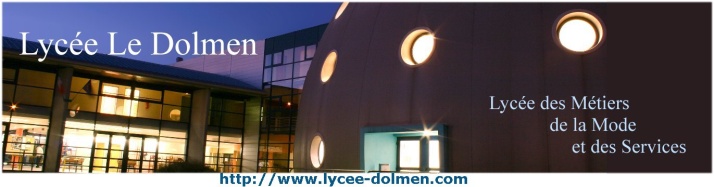 BTS MMV Lycée des Métiers « LE DOLMEN »Liste de fournitures élèves demandées par les enseignantsBTS MMV Lycée des Métiers « LE DOLMEN »Liste de fournitures élèves demandées par les enseignantsDISCIPLINEMATERIELMODE 1ere annéeet 2ème annéePochettes plastiques 2002 classeurs avec anneaux et levier6 intercalairesPortes mines 0.5 (HB)Mines 0.5 (HB)Colle en bâtonRuban adhésif (scotch)Ciseaux papierDéStylos frixion-ballAiguille mode grosseur de 7 à 9Épingles à nourrice1 boîte épingles extra finesMètre rubanRéglet inox de 15 cm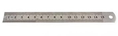 Règle courbe (pistolet)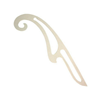 Règle japonaise de 50 cm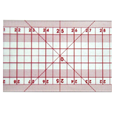 Ciseaux de coupe et ciseaux lingère courts 1 Clé USB 16 Go1 machine à coudre familiale est fortement recommandée1 ordinateur Portable* est fortement recommandé, les logiciels pros seront installés gratuitement pour les 2 années de BTSChaque étudiant devra impérativement avoir son matériel en début de cours* Configuration ordinateur recommandée :Système Exploitation : Windows 10 (Pas de Mac, non compatible avec les logiciels Pro)
Processeur possible:
- Min : intel celeronG4920, PentiumGold ou AMD Athlon (dernière génération)
- Recommandé : exemples : Intel Core i(3-5-7) ou AMD Ryzen(3-5-7-9)
Mémoire vive (RAM) :
- Min 4Giga
- Recommandé 8Giga
Carte graphique
- Recommandé : Intel® UHD Graphics 520 ou plus
Disque dur : Min 2 Giga disponibles (pour outils pédagogiques)
Connexion internet : (Wifi ou câble réseau)mathématiques TROUSSE : Crayons (bleu, vert, rouge, noir), crayon à papier, gomme, colle, effaceur,         double-décimètre, équerre, rapporteur, compas,                                                                               CALCULATRICE de l'année précédente, sinon attendre indications du professeur à la rentrée* 1 grand cahier 24x32  (96 pages)  (MATHS)* 1 grand cahier 24x32  (96 pages)  (SCIENCES)Arts appliquésCarnet de dessin A3Feutres « promarkeur » de 3 couleurs  différentes pour la peau (couleurs chair).Feutres promarkeurs de différentes couleurs pour la mise en couleur des vêtements.Matériel dessin (aquarelle, feutres, crayons papier, crayons de couleur)1 Feutre fin noir 1 Feutre épais noir Carton à dessin format A3